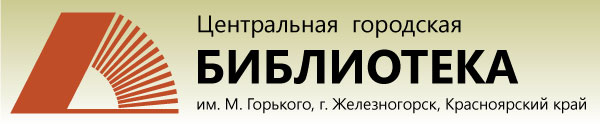  «Мой смартфон»Программа курса для пенсионеров по повышению уровня знаний и умений при работе со смартфономАвтор: Библиотекарь отдела информационных технологийГуторова Екатерина ВикторовнаЖелезногорск2019г.ОглавлениеПояснительная записка………………………………………………..2Учебно-тематический план занятий.…………………………………4Содержание программы……………………………………………….5Список литературы…………………………………………………….8Пояснительная запискаВ 21 веке технологии продолжают идти вперёд огромными шагами. Большая часть современной техники развивается для того, чтобы делать жизнь её владельца максимально удобной, простой и приятной. Средства сотовой связи совершили головокружительный скачок от предмета роскоши для избранных к доступным каждому карманным компьютерам-помощникам. Современные смартфоны вобрали в себя как функции обычных сотовых телефонов, так и функции музыкального плеера, калькулятора, записной книжки, радиоприёмника, электронной книги, не говоря уже о многих возможностях работы с информацией, которые раньше давал нам только стационарный компьютер с доступом к Интернету. Подростки, молодёжь и даже люди среднего возраста, как правило, не испытывают трудностей при работе с современными устройствами связи, легко принимают новинки и осваивают новые приложения. Многие подростки и молодёжь вообще не представляют себе полноценной жизни и общения без смартфона: мессенджеров, социальных сетей, игр и других полезных приложений. Но есть категория людей, которая могла бы также извлекать максимальную пользу от использования смартфонов, но не может, так как испытывает сложности при работе с новыми технологиями  - это пенсионеры. Часть людей пожилого возраста вышла на пенсию, не застав эпоху повсеместной компьютеризации рабочих мест и соответственно совершенно не имеет опыта работы с цифровыми устройствами. И даже те, кто успешно овладел навыками работы на компьютере или ноутбуке на операционной системе Windows, зачастую теряются при виде других операционных систем, таких как Android или  IOS, не может разобраться с многочисленными настройками телефона или задачей найти, установить или удалить приложение. Именно для данной категории людей необходимы курсы по повышению знаний и умений работы со смартфоном.Цель: повысить уровень умений и знаний для работы со смартфонами у пенсионеров, для дальнейшего использования полученных знаний в повседневной жизни. Задачи: Сформировать устойчивые знания о том, что такое смартфон, его устройстве, основных функциях и отличиях от обычного сотового телефона, ознакомиться с ОС Android и IOS. Изучить различные настройки смартфона;Сформировать навыки работы с основными, стандартными функциями и приложениями смартфона;Сформировать знания, умения и навыки работы с PlayMarket и AppleStore, поиске, выборе и загрузке различных приложений, удалении приложений;Сформировать знания, умения и навыки работы в различных приложениях: Bustime, антивирусная программа, досуговые приложения и т.д.;Сформировать знания, умения и навыки работы с программой браузером на телефоне, загрузке изображений;Сформировать знания, умения и навыки работы с различными  мессенджерами;Сформировать знания, умения и навыки передачи файлов с компьютера на телефон и обратно с помощью кабеля.Целевая аудитория: пенсионеры.Ожидаемые результаты: В результате реализации программы у пенсионеров повысится уровень умений и знаний при работе со смартфоном.Учебно-тематический план занятий.Содержание программы.Понятие смартфон; Отличие смартфона от обычного телефона; ОС Android, IOS; Общий вид смартфона, кнопки, разъемы; Настройки смартфона; Понятие рабочий стол; Настройки рабочего стола.Теория: Изучение понятия смартфон, отличия смартфона от сотового телефона, какие функции есть у смартфона. Операционные системы телефонов, какие бывают, в чем отличия, как узнать какая ОС у смартфона. Как выглядит смартфон, основные кнопки и разъемы. Что такое рабочий стол (столы).Практика: Изучение кнопок, разъемов и их назначения. Настройка смартфона: вход через меню приложений и через шторку. Настройка сетей, звука, экрана, безопасности. Настройка рабочего стола: общий вид; перемещение, добавление, удаление ярлыков; виджеты; кол-во рабочих столов; обои.2.1 Стандартные функции: Звонки; Контакты; СМС; Камера; Галерея.Теория: Прием и отклонение звонков, просмотр разных категорий звонков, создание, просмотр, редактирование и удаление контакта; работа с СМС: просмотр, написать новую СМС, ответить, удалить; Камера и галерея: переключение между фото и видео режимами, использование зума и фокусировка, переключение между фронтальной и обычной камерами, просмотр фотографий, их редактура, удаление.Практика: Прием и отклонение звонков, просмотр разных категорий звонков, создание, просмотр, редактирование и удаление контакта; работа с СМС и изучение клавиатуры: просмотр, написать новую СМС, ответить, удалить; Камера и галерея: переключение между фото и видео режимами, использование зума и фокусировка, переключение между фронтальной и обычной камерами, просмотр фотографий, их редактура, удаление.2.2 Стандартные приложения: Блокнот\Заметки; Часы; Диктофон; Калькулятор; Календарь.Практика: Как создать, редактировать и удалить заметку, запись в блокноте. Настройка часов, настройка будильника, установка, отмена сигнала. Как создать аудиозапись с помощью диктофона, сохранить её и удалить. Изучение приложения калькулятор. Настройка календаря, создание разных записей в календаре, установка звукового сигнала напоминания, настройки повторов напоминаний о записях.Магазин приложений PlayMarket /AppleStore: Поиск приложений, просмотр сведений; Установка приложений; Настройка приложений; Удаление приложений.Теория: Магазин приложений: ярлык, поиск приложений по поисковому запросу или по категориям. Категории приложений, подкатегории приложений, платные/бесплатные/условно-бесплатные приложения. Просмотр сведений о выбранном приложении: оценки, отзывы, описание, похожие приложения. Установка приложения, вынос ярлыка приложения на рабочий стол, удаление приложения. Практика: Поиск, просмотр информации и установка выбранных приложений (приложение для просмотра прогнозов погоды, приложения для просмотра различных рецептов, приложения для отслеживания движения автобусов, антивирусное приложение, игра). Отключение автообновлений приложений. Установка ярлыков приложений на рабочий стол, удаление ненужных приложений. Работа в сети Интернет через браузер: Вкладки; Поисковая строка; Загрузка изображений; Работа с мессенджерами WhatsApp и Viber.Теория: Понятие браузер, вкладки браузера, поисковая строка браузера, загрузка изображений из сети Интернет.Что такое мессенджер, его преимущества и недостатки перед обычными звонками и СМС. Практика: Работа с браузером GoogleChrome: установка через магазин приложений. Как открыть и закрыть вкладку, поиск через поисковую строку, загрузка изображений из сети, папка download. Установка мессенджеров WhatsApp и Viber через магазин приложений. Поиск, выбор собеседника. Создание чата, настройка чата: фон, добавление участников. Настройка уведомлений. Отправка и удаление текстового сообщения. Отправка emoticons, gifs, стикеров. Прикрепление содержимого для отправки: фото/видео из галереи, фото или видео с камеры, аудио, документа. Звонки и видео-звонки. Удаление чата.Передача файлов со смартфона на компьютер и наоборот, с помощью кабеля; Способы передачи данных с телефона на телефон: Bluetooth, мессенджеры, электронная почта.Теория: Подключения смартфона к компьютеру с помощью кабеля USB, необходимые настройки. Поиск нужных файлов. Копирование файлов с телефона на компьютер и наоборот. Преимущества использования разных способов передачи данных.Практика: Подключения смартфона к компьютеру с помощью кабеля USB, необходимые настройки. Поиск нужных файлов. Копирование файлов с телефона на компьютер и наоборот.Передача данных с телефона на другой телефон через Bluetooth, мессенджеры, электронную почту.Самостоятельная работа. Практика: Проверка усвоенных знаний по всем темам. Настройка звукового сигнала, настройка вида рабочего стола. Отправка СМС, просмотр разных категорий звонков. Создание, редактирование, удаление контакта. Использование всех стандартных приложений, поиск новых приложений в магазинах PlayMarket /AppleStore, выбор наиболее подходящего варианта, просмотр сведений о нем, установка выбранного приложения на телефон. Использование приложения, удаление. Поиск информации с помощью браузера. Загрузка изображений. Отправка текста, изображения, аудиофайла с помощью мессенджера. Копирование выбранных файлов (изображений) на компьютер.Список литературы.Леонтьев, В.П. Новейший самоучитель Android 5 для планшетов и смартфонов / В. П. Леонтьев. - М. : ЭКСМО, 2015. - 285 с. - (Компьютерные книги Виталия Леонтьева). - ISBN 978-5-699-79105-7 : 186.15Михайлов, В.В. Универсальный самоучитель Android для планшетов и смартфонов / В. В. Михайлов. - М. : ЭКСМО, 2015. - 303 с. : ил. - (Компьютер на 100%). - ISBN 978-5-699-73082-7 : 213.35.Левин, А. iPhone и iPad : Самоучитель / А. Левин. - СПб. : Питер, 2015. - 239 с. : ил. - (Самоучитель Левина). - ISBN 978-5-496-01321-5 : 293.25.Дикинс, Р. Все о компьютерах и... : ноутбуках, планшетах, смартфонах / Р. Дикинс ; Пер. с англ. И. Маккински; Худож. Ш. Нильсен. - Москва : Робинс, 2016. - 16 с. : ил. - (Книга с секретами). - 0+. - ISBN 978-5-4366-0327-8 : 563.57. Электронный ресурс: Википедия https://ru.wikipedia.org/wiki/%D0%A1%D0%BC%D0%B0%D1%80%D1%82%D1%84%D0%BE%D0%BDЭлектронный ресурс: Аndroid.mobile-reviewhttp://android.mobile-review.com/articles/33738/Электронный ресурс: IGuideshttps://www.iguides.ru/main/gadgets/google/missiya_vypolnima_kak_nauchit_roditeley_polzovatsya_smartfonom/№Тема занятияВсегоВ том числеВ том числе№Тема занятияВсегоТеорияПрактика1Понятие смартфон;Отличие смартфона от обычного телефона;ОС Android, IOS;Общий вид смартфона, кнопки, разъемы;Настройки смартфона;Понятие рабочий стол;Настройки рабочего стола.2112.1Стандартные функции:Звонки;Контакты;СМС;Камера;Галерея.2112.2Стандартные приложения:Блокнот\Заметки;Часы;Диктофон;Калькулятор;Календарь.113Магазин приложений PlayMarket /AppleStore:Поиск приложений, просмотр сведений;Установка приложений;Настройка приложений;Удаление приложений.2114Работа в сети Интернет через браузер:Вкладки;Поисковая строка;Загрузка изображений;Работа с мессенджерами WhatsApp и Viber.2115Передача файлов со смартфона на компьютер и наоборот, с помощью кабеля;Способы передачи данных с телефона на телефон: Bluetooth, мессенджеры, электронная почта.2116Самостоятельная работа.11Итого:121212